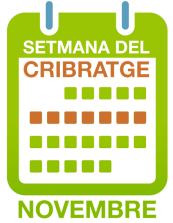 Dia sense alcohol: 15 de novembreVI Setmana del Cribratge Amb motiu de la commemoració del Dia sense alcohol  el proper 15 de Novembre, el programa «Beveu menys» organitza per sisena vegada a Catalunya,  la setmana del cribratge que amb el lema Cribra a “5” pretén implicar el màxim de professionals d’atenció primària perquè del 9 al 15 de novembre facin cribratges d’alcohol entre els seus pacients.  Com a novetat, aquest any la  “setmana del cribratge” forma part d’una acció més àmplia promoguda per la Subdirecció General de Drogodependències de l’Agència de Salut Pública de Catalunya que amb el títol “Setmana de sensibilització sobre els riscos del consum d’alcohol” vol implicar a tots els professionals que treballen en prevenció perquè facin accions participatives de sensibilització sobre els riscos del consum d’alcohol que arribin a tota la ciutadania. Per què cal una setmana de cribratge a l’atenció primària?Perquè fent el cribratge estem fent sensibilització i prevenció dels problemes de l’alcohol.Perquè el cribratge és el primer pas per poder intervenir en els problemes de l’alcohol a l’atenció primària. Perquè només preguntant sobre el consum ja es produeixen canvis en els nostres pacients.   Perquè, tot i l’augment en el cribratge assolit en els darrers temps, encara hi ha marge per poder millorar.   Més important encara, perquè el consum de risc d’alcohol encara s’infradetecta a primària, ja que només es detecta un 2,5% del 20% estimat. I, finalment, perquè és possible fer-ho! Com a prova, dir-vos que la mitja de cribratges durant aquests anys, realitzats durant la setmana del cribratge, és voltant als 1800 pacients. Qui hi pot participar?Tots els ABS de Catalunya, a través del referent del programa «Beveu menys»Cal confirmar la participació a través de la web: http://beveumenys.cat *Atenció: Si el centre no té referent d’alcohol i esteu interessats a participar,  poseu-vos en contacte amb el programa a través del correu: beveumenys.salut@gencat.cat Quins objectius ens proposem?Cribrar mitjançant  l’AUDIT-C  almenys a 5 persones que es visitin la setmana del 9 al 15 de novembre. Qui s’hi animi pot utilitzar l’AUDIT sencer. Donar informació sobre el consum d’alcohol als pacients cribrats mitjançant el tríptic Veus el que beus? / ¿Ves lo que bebes? O d’altre material de suport.Motivar/animar els professionals sanitaris a realitzar  cribratge e intervenció breu del consum de risc d’alcohol almenys a 5 persones ateses durant aquesta setmana.Col·laborar i participar en la setmana sense alcohol esteu contribuint a millorar la detecció del consum de risc d’alcohol i la seva intervenció, millorant així la salut pública.Els materials per aquesta edició ja estan disponibles per a ser descarregats en l’apartat corresponent de la plataforma: http://beveumenys.cat Formulari en línia:   AUDIT   Video càpsula alcohol  I bit alcoholTríptics   Veus el que beus? Informació per als ciutadans Diapositives “Veus el que beus” en format ppt per a projectar als centres de salut. Us proposem que ens envieu fotografies de les vostres activitats per a publicar-les en l’apartat corresponent de la plataforma I poder compartir la vostra experiència amb la resta de la xarxa.Un cop finalitzada la setmana del cribratge, podeu omplir el questionari que trobareu a l’espai específic de la setmana del cribratge a la plataforma: http://beveumenys.cat  per tal de millorar en futures edicions I conèixer de primera ma la vostra opinióAnimeu-vos i ajuda el teu centre de salut a participaren la Setmana del Cribratge!